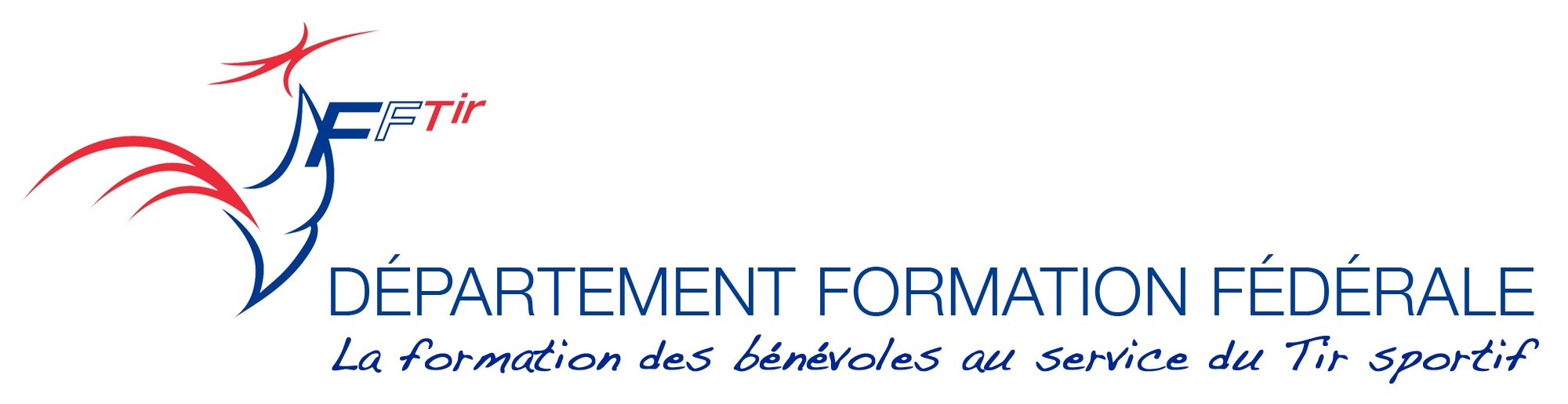 BREVET FÉDÉRAL ENTRAÎNEUR 1ER DEGRÉDOSSIER D’INSCRIPTION – SESSION 2015-2016Adresse : ……………………………………………………………………………….…………………………………………………………………………………………...Code postal : ………………… Ville : ………………………………………………..Tél. Domicile : …………………………  Portable : …………………………………                          Indiquez une adresse Email pour l’envoi de documents de formationEmail : …………………………………..Date de naissance : | ... | ... | ... | ... | ... | ... | ... | ... |Catégorie d’âge : S1, S2, S3, D1, D2, JF, JG (entourer la catégorie réelle ou de surclassement)N° de licence : | ... | ... | ... | ... | ... | ... | ... | ... |	N° de club : | ... | ... | ... | ... | ... | ... | ... |Nom du Club : ………………………………………………………………………..Noms des entraîneurs diplômés pouvant servir de tuteur :BFE1 : …………………………………     BEES1 : …………………………………DEJEPS : …………………………………     Option choisie pour la formation (modules 1 à 4) :Pistolet  		Carabine  		Plateau  Spécialité dans l’option : ……………………………………………………………….Option choisie pour le module complémentaire (facultatif) : Pistolet  	Carabine  DATE LIMITE D’INSCRIPTION : 30/06/2015PIÈCES À FOURNIR PAR LE CANDIDAT ET À RETOURNER À LA FFTIR, 38 RUE BRUNEL – 75017 PARIS :	la présente demande d’inscription,	une photo d’identité (à agrafer au présent dossier d’inscription) ou numérique,	un chèque de 300 € à l’ordre de la Fédération Française de Tir (ou de 400 € en cas d’inscription pour le module facultatif complémentaire de technicité), une attestation des scores réalisés en compétition sur les cinq dernières années (signature et tampon exigés par instances régionales ou nationales),	une photocopie du diplôme d’initiateur.Ou, dans le cas d’une demande d’accès à la formation par dérogation :	un compte-rendu d’activité présentant le parcours du candidat en matière d’encadrement bénévole et d’implication dans le milieu associatif et de la compétition.ANNEXE ORGANISATION BFE1 – SESSION 2015-2016Frais d’inscription et de formation Les frais d’inscription et de formation pour la saison 2015-2016 ont été fixés à 300 € (400 € en cas d’inscription pour le module facultatif complémentaire de technicité). Frais de déplacement, d’hébergement et de restaurationLes frais de déplacement (formation initiale en centre) seront à votre charge ou à la charge de votre ligue selon ses propres modalités d’aides. Des aides sont disponibles pour la formation aux ligues via la convention d’objectif avec le CNDS. Les frais d’hébergement et de restauration seront à la charge de la FFTir. Le coordonnateur de la formation procède directement aux réservations au vu des éléments que chaque stagiaire lui aura fournis. L’hébergement est en chambre individuelle.Documents comptables ou officielsLe service comptabilité établira pour toute personne, sur demande, une facture concernant les frais d’inscription et de formation.Le secrétariat formation fédérale fera parvenir à l’employeur, en fonction des besoins de chaque stagiaire, des demandes d’autorisation d’absence. Cette démarche peut permettre aux candidats inscrits à une formation qualifiante, d’obtenir de la part de leur employeur une autorisation spéciale d’absence sans avoir à prendre des jours de congés. Il convient de vérifier cette notion dans la convention collective de chaque corps d’activité.À la fin de chaque module de formation une attestation de présence sur l’intégralité du stage, signée du cadre technique responsable de la formation, peut être remise, sur demande, aux stagiaires présents.Calendrier prévisionnel et échéancier pour la session 2015-2016* Module complémentaire de technicité dans une discipline autre que l’option choisie pour la formation.Remboursement en cas de désistement ou d’abandonTout candidat abandonnant au cours de la formation ne sera pas remboursé de tout ou partie des frais qu’il aura engagés (sauf en cas de force majeure).   NOM : ……………………………………………….   PRÉNOM : ………………………………………….PHOTO DU CANDIDAT À AGRAFER(obligatoire)AVIS MOTIVÉ du PRÉSIDENT de CLUBAVIS MOTIVÉ du  PRÉSIDENT de LIGUE AVIS MOTIVÉ du RFLDATE, NOM et SIGNATURE :DATE, NOM, SIGNATURE et CACHET DE LA LIGUE :PÉDAGOGIE :☐ INSUFFISANT☐ SATISFAISANT☐ SANS AVISTECHNICITÉ :☐ INSUFFISANT☐ SATISFAISANT☐ SANS AVISDATE, NOM et  SIGNATURE :DATE ET SIGNATURE DU CANDIDAT :Date de clôture des inscriptions30/06/15Entretien de pré-positionnement des candidats (durant les championnats de France écoles de tir ou 25/50 m ou par téléphone avec le coordonnateur de la formation)01 au 16/07/15Réunion de la commission de sélection des dossiers17/07/15Confirmation de sélection et convocation pour le 1er module04/09/151er module (positionnement des stagiaires et formation des tuteurs) – CNF (Creps de Bordeaux)01 au 04/10/152e module – CNF (Creps de Bordeaux)03 au 06/12/153e  module – Fleury-les-Aubrais03 au 06/03/164e module – CNF (Creps de Bordeaux)09 au 12/06/16Module facultatif * – CNF (Creps de Bordeaux)13 au 14/06/16